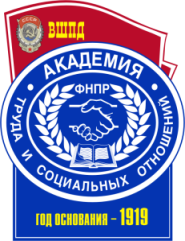 ОБРАЗОВАТЕЛЬНОЕ УЧРЕЖДЕНИЕ ПРОФСОЮЗОВ ВЫСШЕГО ОБРАЗОВАНИЯ«АКАДЕМИЯ ТРУДА И СОЦИАЛЬНЫХ ОТНОШЕНИЙ»ИНСТИТУТ ЭКОНОМИКИ И ПРАВА (ФИЛИАЛ) ОУП ВО«АКАДЕМИЯ ТРУДА И СОЦИАЛЬНЫХ ОТНОШЕНИЙ»В Г. СЕВАСТОПОЛЕКафедра ЭКОНОМИКИ И МЕНЕДЖМЕНТААННОТАЦИЯ К РАБОЧЕЙ ПРОГРАММЕ ДИСЦИПЛИНЫУЧЕТ И АНАЛИЗ (ФИНАНСОВЫЙ УЧЕТ, УПРАВЛЕНЧЕСКИЙ УЧЕТ, ФИНАНСОВЫЙ АНАЛИЗ)По направлению подготовки38.03.02 «Менеджмент»Профиль подготовки«Менеджмент организации»Севастополь – 2015гЦель и задачи дисциплиныОсновная цель курса – формирование современной системы знаний по теории и практике ведения финансового и управленческого учета на предприятиях, в организациях и учреждениях всех форм собственности.Задачи дисциплины:получить представление о сущности и понятиях бухгалтерского учета;овладеть основами организации и технологии отражения на счетах бухгалтерского учета хозяйственных операций; изучить законодательное регулирование финансового и управленческого учета, методики проведения анализа.изучить вопросы учета затрат и формирования себестоимости продукции в системе управленческого учета;усвоить методологию формирования информации о затратах на производство продукции;овладеть основами методики финансового анализа в организациях.Место дисциплины в структуре ООП ВОДисциплина «Учет и анализ» относится к базовой (общепрофессиональной) части профессионального цикла дисциплин (Б3. Б.3).Требования к результатам освоения содержания дисциплиныПроцесс изучения дисциплины направлен на формирование у студентов следующих компетенций:ПК-3 – готов к разработке процедур и методов контроля;ПК-22 – обладать знанием современных концепций организации операционной деятельности и готовностью к их применению;ПК-38 – обладать способностью применять основные принципы и стандарты финансового учета для формирования учетной политики и финансовой отчетности организации; ПК-39 – обладать владением навыками составления финансовой отчетности и осознанием влияния различных методов и способов финансового учета на финансовые результаты деятельности организации; ПК-40 –способен анализировать финансовую отчетность и принимать обоснованные инвестиционные, кредитные и финансовые решения; ПК-41 способен оценивать эффективность использования различных систем учета и распределения затрат; иметь навыки калькулирования и анализа себестоимости продукции и способностью принимать обоснованные управленческие решения на основе данных управленческого учета.В результате освоения дисциплины студент должензнать: процедуры и методы контроля в ходе хозяйственной деятельности организаций;организацию операционной деятельности и осуществление финансового учета в организациях и учреждениях;структуру, особенности составления и интерпретации бухгалтерской (финансовой) отчетности;элементы учетной политики и их влияние на бухгалтерскую (финансовую) отчетность организаций;структуру себестоимости продукции и основные направления по увеличению эффективности результатов производственной деятельности.уметь: составлять необходимую документацию для осуществления контроля;применять методику финансового учета, производить бухгалтерские записи по осуществленным хозяйственным операциям;формировать учетную политику предприятия для целей учета;принимать решения по результатам финансового анализа;представлять результаты аналитической и исследовательской работы в виде выступления, доклада, информационного обзора, аналитического отчета;оценивать эффективность использования различных систем учета, отчётности и распределения затрат;владеть навыками: методологией управления и контроля в организациях;владеть элементами метода бухгалтерского и управленческого учета и финансового анализа;методикой финансового анализа;методологией экономического исследования;современными методами сбора, обработки и анализа в организациях.Содержание дисциплиныТема 1.1. Сущность и функции бухгалтерского учета.Тема 1.2. Предмет и методы бухгалтерского учета. Учетная политика и обеспечение учета.Тема 1.3. Бухгалтерский баланс и балансовое обобщение.Тема 1.4. Система счетов и двойная запись.Тема 1.5. Документация бухгалтерского учета. Регистры и формы бухгалтерского учета.Тема 1.6. Учет основных хозяйственных процессов.Тема 1.7. Учет кассовых операций и операций с прочими денежными средствами.Тема 1.8. Учет операций на счетах в банках.Тема 1.9. Учет расчетов.Тема 2.1. Введение в управленческий учет.Тема 2.2. Затраты в управленческом учете.Тема 2.3. Характеристика методов калькулирования себестоимости продукции.Тема 3.1. Учет основных средств и нематериальных активов.Тема 3.2. Учет производственных запасов.Тема 3.3. Учет затрат на производство и готовой продукцииТема 3.4. Учет доходов, расходов, финансового результата.Тема 3.5. Финансовая отчетность предприятияТема 4.1. Введение в финансовый анализТема 4.2. Анализа Баланса и Отчета о финансовых результатахТема 4.3. Анализ ликвидности, платежеспособности и финансовой устойчивостиТема 4.4. Анализ рентабельности и деловой активностиТема 4.5. Оценка вероятности банкротства